УТВЕРЖДАЮПриказ директора колледжа от 25.05.2021 г. № 119/1РАБОЧАЯ ПРОГРАММа УЧЕБНОЙ ДИСЦИПЛИНЫЕН.02 Информатикапрограмма подготовки специалистов среднего звенасреднего профессионального образованияпо специальности15.02.12. Монтаж, техническое обслуживаниеи ремонт промышленного оборудования (по отраслям)2021 г.Рабочая программа учебной дисциплины разработана на основе Федерального государственного образовательного стандарта (далее – ФГОС) по специальности среднего профессионального образования (далее СПО) 15.02.12. Монтаж, техническое обслуживание и ремонт промышленного оборудования (по отраслям) Разработчик: Пудовкина Л.И.СОДЕРЖАНИЕПАСПОРТ РАБОЧЕЙ ПРОГРАММЫ УЧЕБНОЙ ДИСЦИПЛИНЫЕН.02 ИнформатикаОбласть применения рабочей программыРабочая программа учебной дисциплины «Информатика» является ча- стью рабочей программы подготовки специалистов среднего звена по специ- альности 15.02.12 Монтаж, техническое обслуживание и ремонт промышленного оборудования (по отраслям).Место учебной дисциплины в структуре программы подготовки специалистов среднего звена: учебная дисциплина относится к математиче- скому и общему естественнонаучному циклу.Цели и задачи учебной дисциплины – требования к результатам освоения учебной дисциплины:В результате освоения учебной дисциплины студент должен уметь:выполнять расчеты с использованием прикладных компьютерных про- грамм;использовать информационно-телекоммуникационную сеть "Интернет" (далее - сеть Интернет) и ее возможности для организации оперативного обмена информацией;использовать технологии сбора, размещения, хранения, накопления, пре- образования и передачи данных в профессионально ориентированных ин- формационных системах;обрабатывать и анализировать информацию с применением программных средств и вычислительной техники;получать информацию в локальных и глобальных компьютерных сетях;применять графические редакторы для создания и редактирования изображений;применять компьютерные программы для поиска информации, составления и оформления документов и презентаций;В результате освоения учебной дисциплины студент должен знать:базовые системные программные продукты и пакеты прикладных программ;основные положения и принципы построения системы обработки и передачи информации;устройство компьютерных сетей и сетевых технологий обработки и передачи информации;методы и приемы обеспечения информационной безопасности;методы и средства сбора, обработки, хранения, передачи и накопления информации;общий состав и структуру персональных электронно-вычислительных машин (далее - ЭВМ) и вычислительных систем;основные принципы, методы и свойства информационных и телекомму- никационных технологий, их эффективностьВ процессе освоения дисциплины у студентов должны формироваться общие компетенции (ОК):ОК 2. Организовывать собственную деятельность, выбирать типовые ме- тоды и способы выполнения профессиональных задач, оценивать их эффектив- ность и качество.ОК 3. Принимать решения в стандартных и нестандартных ситуациях и нести за них ответственность.ОК 4. Осуществлять поиск и использование информации, необходимой для эффективного выполнения профессиональных задач, профессионального и личностного развития.В процессе освоения дисциплины у студентов должны формироваться профессиональные компетенции (ПК):ПК 1.1. Руководить работами, связанными с применением грузоподъём- ных механизмов, при монтаже и ремонте промышленного оборудования.ПК 1.3. Участвовать в пуско-наладочных работах и испытаниях промыш- ленного оборудования после ремонта и монтажа.ПК 1.5. Составлять документацию для проведения работ по монтажу и ремонту промышленного оборудования.ПК 2.2. Выбирать методы регулировки и наладки промышленного обору- дования в зависимости от внешних факторов.ПК 2.4. Составлять документацию для проведения работ по эксплуатации промышленного оборудования.ПК 3.4. Участвовать в анализе процесса и результатов работы подразде- ления, оценке экономической эффективности производственной деятельности.Количество часов на освоение программы учебной дисциплины:максимальной учебной нагрузки обучающегося 48 часов, в том числе: обязательной аудиторной учебной нагрузки обучающегося 48часов;из них лабораторно-практических занятий 36 часов; самостоятельной работы обучающегося - часов.СТРУКТУРА И СОДЕРЖАНИЕ УЧЕБНОЙ ДИСЦИПЛИНЫОбъем учебной дисциплины и виды учебной работыТематический план и содержание учебной дисциплины	«Информатика»УСЛОВИЯ РЕАЛИЗАЦИИ УЧЕБНОЙ ДИСЦИПЛИНЫТребования к минимальному материально-техническому обеспечениюДля реализации программы дисциплины имеется в наличии учебный кабинет«Информатика и информационные технологии в профессиональной деятельности».Оборудование учебного кабинета:посадочные места по количеству обучающихся;рабочее место преподавателя;оборудование лаборатории и рабочих мест лаборатории: наличие персональ- ных компьютеров, объединенных в сеть.Технические средства обучения:персональные компьютеры;проектор;интерактивная доска;принтер;телекоммуникационный блок, устройства, обеспечивающие подключение к сети;устройства вывода звуковой информации;устройства для ручного ввода текстовой информации и манипулирования экранными объектами — клавиатура и мышь (и разнообразные устройства аналогичного назначения).Действующая нормативно-техническая и технологическая документация:правила техники безопасности и производственной санитарии;инструкции по эксплуатации компьютерной техники.Программное обеспечение:текстовый редактор OpenOffice Writer;программа подготовки презентаций OpenOffice Impress;система управления базами данных OpenOffice Base.интегрированные приложения для работы в Интернете Microsoft Internet Explorer, Opera, Google Chrome;растровый графический редактор GIMP;векторный графический редактор Inkscape;3.2. Информационное обеспечение обучения Основные источники:Колмыкова Е.А., И. А. Кумскова И. А. Информатика: учебное пособие для студентов средних профессиональных учебных заведений. – ИЦ «Академия», 2017;Кузнецов А.А. и др. Информатика, тестовые задания. – М., 2016;Михеева Е.В. Практикум по информации: учеб. пособие. – М., 2015;Михеева Е.В., Титова О.И. Информатика. Учебник для студентов учреждений среднего профессионального образования: учебник. – М.: Академия, 2017;Семакин И.Г., Хеннер Е.К. Информатика. Учебник 10-11 кл. – М.: Бином. Ла- боратория знаний, 2016;Семакин И.Г., Хеннер Е.К., Шеина Т.Ю. Информатика и ИКТ. Практикум для 10-11 классов – М.: Бином. Лаборатория знаний, 2017;Семакин И.Г., Хеннер Е.К. Информатика. Задачник-практикум 8–11 кл. (в 2 томах). – М.: Бином. Лаборатория знаний, 2018;Уваров В.М., Силакова Л.А., Красникова Н.Е. Практикум по основам инфор- матики и вычислительной техники: учеб. пособие. – М.: Академия, 2015;Угринович Н.Д. Информатика и информационные технологии. Учебник 10– 11 кл. – М.: Бином. Лаборатория знаний, 2018;10.Угринович Н.Д. и др. Информатика и ИКТ: практикум 8-11 кл. – М.: Бином.Лаборатория знаний, 2016;11.Угринович Н.Д. Информатика и ИКТ. 8-11 кл.: методическое пособие + 2CD.– М. .: Бином. Лаборатория знаний, 2016.Дополнительные источники:Бешенков  С.А., Ракитина Е.А.	Информатика. Учебник 10 кл. – М.: Бином. Лаборатория знаний, 2013;Бешенков С.А., Кузьмина Н.В., Ракитина Е.А. Информатика. Учебник 11 кл.– М.: Бином. Лаборатория знаний, 2017;Партыка Т.Л., Попов И.И. Информационная безопасность. Учебное пособие, имеется гриф МО РФ, 2019 г.;Краевский В.В., Бережнова Е.В., Основы учебно-исследовательской деятель- ности студентов, учебник для студентов средних учебных заведений, 2015 г.;Семакин И.Г. и др. Информатика. Структурированный конспект базового курса. – М., 2016;Учебник для вузов «Информатика: Базовый курс» С.В.Симонович и др., «Пи- тер» 2016 г.;Интернет – ресурсы:http://iit.metodist.ru - Информатика - и информационные технологии: cайт ла- боратории информатики МИОО;http://www.intuit.ru -	Интернет-университет	информационных	технологий (ИНТУИТ.ру);http://test.specialist.ru - Онлайн-тестирование и сертификация по информаци- онным технологиям;http://www.iteach.ru - Программа Intel «Обучение для будущего»;http://www.rusedu.info - Сайт RusEdu: информационные технологии в образо- вании;http://edu.ascon.ru - Система автоматизированного проектирования КОМПАС- 3D в образовании;http://www.osp.ru - Открытые системы: издания по информационным техно- логиям;http://www.npstoik.ru/vio - Электронный альманах «Вопросы информатизации образования»;Электронный образовательный курс, разработанный в Moodle: Информатика, 2012. URL: http://samek.mdl2.com.Конференции и выставкиhttp://ito.edu.ru	- Конгресс конференций «Информационные технологии в образовании»;http://www.bytic.ru/ -	Международные	конференции	«Применение	новых технологий в образовании»;http://www.elearnexpo.ru - Московская международная выставка и конферен- ция по электронному обучению eLearnExpo;http://www.computer-museum.ru - Виртуальный компьютерный музей;Олимпиады и конкурсы 14.http://www.konkurskit.ru - Конкурс-олимпиада «КИТ – компьютеры, инфор-матика, технологии»;15.http://www.olympiads.ru - Олимпиадная информатика.4. КОНТРОЛЬ И ОЦЕНКА РЕЗУЛЬТАТОВ ОСВОЕНИЯ ДИСЦИПЛИНЫКонтроль и оценка результатов освоения учебной дисциплины осуществля- ется преподавателем в процессе проведения практических работ, тестирования, а также выполнения обучающимися индивидуальных заданий.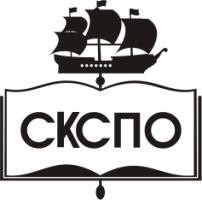 государственное автономное профессиональное образовательное учреждение Самарской области«Самарский колледж сервиса производственного оборудования имени Героя Российской ФедерацииЕ.В. Золотухина»стр.1. ПАСПОРТ РАБОЧЕЙ ПРОГРАММЫ УЧЕБНОЙ ДИСЦИПЛИНЫ42. СТРУКТУРА И СОДЕРЖАНИЕ УЧЕБНОЙ ДИСЦИПЛИНЫ63. УСЛОВИЯ РЕАЛИЗАЦИИ РАБОЧЕЙ ПРОГРАММЫ УЧЕБНОЙ ДИСЦИПЛИНЫ114. КОНТРОЛЬ И ОЦЕНКА РЕЗУЛЬТАТОВ ОСВОЕНИЯ УЧЕБНОЙ ДИСЦИПЛИНЫ14Вид учебной работыКоличество часовМаксимальная учебная нагрузка (всего)48Обязательная аудиторная учебная нагрузка (всего)48в том числе:лабораторные работы:-теоретические занятия:12практические работы:36курсовая работа (проект) не предусмотрено-Самостоятельная работа обучающегося (всего)-- поиск и изучение материала с использованием ресурсов сети Ин- тернет и профессиональных баз данных;подготовка реферата;устный опрос;подготовка сообщений по темам;работа с текстами.Итоговая аттестация в форме	дифференцированного зачетаИтоговая аттестация в форме	дифференцированного зачетаНаименование разделов и темСодержание учебного материала, лабораторные работы и практические занятия, самостоятельная рабо- та обучающихсяСодержание учебного материала, лабораторные работы и практические занятия, самостоятельная рабо- та обучающихсяОбъем часовУровень освоенияРаздел 1 Автоматизированная об- работка информации: основные по- нятия и технологииТема 1.1 Информация, информаци- онные технологии и информацион- ное обществоСодержание учебного материалаСодержание учебного материала11Тема 1.1 Информация, информаци- онные технологии и информацион- ное общество1Введение11Тема 1.1 Информация, информаци- онные технологии и информацион- ное общество2Введение Тема 1.1 Информация, информационные технологии и информационное общество11Раздел 2 Общий состав и структура ПЭВМ и вычислительных системТема 2.1 Архитектура ПК, структу- ра вычислительных системСодержание учебного материалаСодержание учебного материала2Тема 2.1 Архитектура ПК, структу- ра вычислительных системПрактические занятияПрактические занятия2Тема 2.1 Архитектура ПК, структу- ра вычислительных системПрактическая работа № 1. Классификация ЭВМ. Архитектура ПК.Практическая работа № 1. Классификация ЭВМ. Архитектура ПК.2Тема 2.1 Архитектура ПК, структу- ра вычислительных системПрактическая работа № 2. Память: назначение, характеристики. Выполнение записи и чтения информацииПрактическая работа № 2. Память: назначение, характеристики. Выполнение записи и чтения информации2Тема 2.1 Архитектура ПК, структу- ра вычислительных системПрактическая работа № 3. Периферийные устройства. Работа с периферийными устройствами.Практическая работа № 3. Периферийные устройства. Работа с периферийными устройствами.2Тема 2.2 Программное обеспечение вычислительной техники. Систем- ное ПОСодержание учебного материалаСодержание учебного материала11-2Тема 2.2 Программное обеспечение вычислительной техники. Систем- ное ПО1Программный принцип управления компьютером. Работа с операционной системой.11-2Тема 2.2 Программное обеспечение вычислительной техники. Систем- ное ПО2Файловые системы. Организация размещения информации на дисках11-2Тема 2.2 Программное обеспечение вычислительной техники. Систем- ное ПОПрактические занятияПрактические занятия8Тема 2.2 Программное обеспечение вычислительной техники. Систем- ное ПОПрактическая работа № 4. Работа с операционной системой Windows. Правила техники безопасности при ра-боте на ПК.Практическая работа № 4. Работа с операционной системой Windows. Правила техники безопасности при ра-боте на ПК.8Тема 2.2 Программное обеспечение вычислительной техники. Систем- ное ПОПрактическая работа № 5. Настройка пользовательского интерфейса. Установка и удаление программ. Автома-тический запуск приложений.Практическая работа № 5. Настройка пользовательского интерфейса. Установка и удаление программ. Автома-тический запуск приложений.8Тема 2.2 Программное обеспечение вычислительной техники. Систем- ное ПОПрактическая работа № 6. Работа с файлами и папками с использованием файловых менеджеров.Практическая работа № 6. Работа с файлами и папками с использованием файловых менеджеров.8Тема 2.2 Программное обеспечение вычислительной техники. Систем- ное ПОПрактическая работа № 7. Выполнение сжатия и распаковки файлов с помощью программ-архиваторов. Де-фрагментация дисков.Практическая работа № 7. Выполнение сжатия и распаковки файлов с помощью программ-архиваторов. Де-фрагментация дисков.8современных операционных систем», «Программы-утилиты».Выполнение исследовательской работы по теме:«Исследование свойств форматов сжатия графических данных».современных операционных систем», «Программы-утилиты».Выполнение исследовательской работы по теме:«Исследование свойств форматов сжатия графических данных».Раздел 3 Защита информацииТема 3.1 Защита информации от несанкционированного доступа и от вредоносных программСодержание учебного материалаСодержание учебного материала11-2Тема 3.1 Защита информации от несанкционированного доступа и от вредоносных программ1Защита информации от несанкционированного доступа. Контроль права доступа.11-2Тема 3.1 Защита информации от несанкционированного доступа и от вредоносных программПрактические занятияПрактические занятия2Тема 3.1 Защита информации от несанкционированного доступа и от вредоносных программПрактическая работа № 8. Лечение зараженных файлов. Защита информации от компьютерных вирусов и вре-доносных программ.Практическая работа № 8. Лечение зараженных файлов. Защита информации от компьютерных вирусов и вре-доносных программ.2Раздел 4 Компьютерные коммуни- кации, сетевые технологии обработ-ки и передачи информацииТема 4.1 Локальные сетиСодержание учебного материалаСодержание учебного материала21-2Тема 4.1 Локальные сети1Передача информации. Компьютерные телекоммуникации. Локальные компьютерные сети. Топологии итипы локальных сетей. Настройка локальной сети.21-2Тема 4.2 Глобальная сеть ИнтернетСодержание учебного материалаСодержание учебного материала21-2Тема 4.2 Глобальная сеть ИнтернетГлобальная компьютерная сеть Способы подключения.21-2Тема 4.2 Глобальная сеть ИнтернетПрактические занятияПрактические занятия4Тема 4.2 Глобальная сеть ИнтернетПрактическая работа № 9. Выполнение подключения к Интернет. Настройка браузера. Поиск информации всети Интернет.Практическая работа № 9. Выполнение подключения к Интернет. Настройка браузера. Поиск информации всети Интернет.4Тема 4.2 Глобальная сеть ИнтернетПрактическая работа № 10. Работа с электронной почтой, файловыми архивами, энциклопедиями и словарями в Интернете. Общение в Интернете.Практическая работа № 10. Работа с электронной почтой, файловыми архивами, энциклопедиями и словарями в Интернете. Общение в Интернете.4Раздел 5Прикладные программные средстваТема 5.1Текстовые редакторыСодержание учебного материалаСодержание учебного материалаТема 5.1Текстовые редакторыПрактические занятияПрактические занятия4Тема 5.1Текстовые редакторыПрактическая работа № 11. Создание списков, колонок в текстовых документах. Форматирование абзацев,установка междустрочных интервалов. Колонтитулы. Подготовка к печати.Практическая работа № 11. Создание списков, колонок в текстовых документах. Форматирование абзацев,установка междустрочных интервалов. Колонтитулы. Подготовка к печати.4Тема 5.1Текстовые редакторыПрактическая работа № 12. Создание и форматирование таблиц в текстовом редакторе. Вставка объектов вдокумент.Практическая работа № 12. Создание и форматирование таблиц в текстовом редакторе. Вставка объектов вдокумент.4тельный просмотр», «Установка параметров печати», «Создание стиля», «Изменение регистра». Выполнениезаданий по закреплению навыков работы в текстовом редакторе.тельный просмотр», «Установка параметров печати», «Создание стиля», «Изменение регистра». Выполнениезаданий по закреплению навыков работы в текстовом редакторе.Тема 5.2 Электронные таблицыСодержание учебного материалаСодержание учебного материала21-2Тема 5.2 Электронные таблицы1Электронные таблицы Структура электронных таблиц21-2Тема 5.2 Электронные таблицыПрактические занятияПрактические занятия6Тема 5.2 Электронные таблицыПрактическая работа № 13. Выполнение расчетов с использованием функций в электронных таблицах. Относи-тельная и абсолютная адресация.Практическая работа № 13. Выполнение расчетов с использованием функций в электронных таблицах. Относи-тельная и абсолютная адресация.6Тема 5.2 Электронные таблицыПрактическая работа № 14. Выполнение сортировки, фильтрации данных и условного форматирования в элек-тронных таблицах.Практическая работа № 14. Выполнение сортировки, фильтрации данных и условного форматирования в элек-тронных таблицах.6Тема 5.2 Электронные таблицыПрактическая работа № 15. Построение и форматирование диаграмм в электронных таблицах.Практическая работа № 15. Построение и форматирование диаграмм в электронных таблицах.6Тема 5.3 Системы управления база- ми данныхСодержание учебного материалаСодержание учебного материала1-2Тема 5.3 Системы управления база- ми данныхПрактические занятияПрактические занятия4Тема 5.3 Системы управления база- ми данныхПрактическая работа № 16. Создание таблиц и пользовательских форм для ввода данных в СУБД.Практическая работа № 16. Создание таблиц и пользовательских форм для ввода данных в СУБД.4Тема 5.3 Системы управления база- ми данныхПрактическая работа № 17. Создание запросов в СУБД.Практическая работа № 17. Создание запросов в СУБД.4Тема 5.3 Системы управления база- ми данныхПрактическая работа № 18. Создание и оформление отчетов в СУБД.Практическая работа № 18. Создание и оформление отчетов в СУБД.4Тема 5.4 Графические редакторыСодержание учебного материалаСодержание учебного материала1-2Тема 5.4 Графические редакторыПрактические занятияПрактические занятия4Тема 5.4 Графические редакторыПрактическая работа № 19. Создание и редактирование изображений с помощью векторного графического ре-дактора.Практическая работа № 19. Создание и редактирование изображений с помощью векторного графического ре-дактора.4Тема 5.4 Графические редакторыПрактическая работа № 20. Создание и редактирование изображений с помощью растрового графического ре-дактора.Практическая работа № 20. Создание и редактирование изображений с помощью растрового графического ре-дактора.4Тема 5.4 Графические редакторыПрактическая работа № 21. Выполнение работ со слоями. Коллажирование.Практическая работа № 21. Выполнение работ со слоями. Коллажирование.4Тема 5.5 Мультимедийные техноло- гииСодержание учебного материалаСодержание учебного материала11-2Тема 5.5 Мультимедийные техноло- гии1.Выполнение аудио и видеомонтажа с использованием специализированного программного обеспечения.11-2Тема 5.5 Мультимедийные техноло- гииПрактические занятияПрактические занятия4Тема 5.5 Мультимедийные техноло- гииПрактическая работа №22. Создание и редактирование мультимедийных объектов средствами компьютерныхпрезентаций.Практическая работа №22. Создание и редактирование мультимедийных объектов средствами компьютерныхпрезентаций.4Тема 5.6 Системы оптического рас-Содержание учебного материалаСодержание учебного материала11-2познавания информации1Осуществление ввода информации с бумажных носителей с помощью сканера. Распознавание текстаРаздел 6 Автоматизированные си- стемы: понятие, состав, видыТема 6.1 Автоматизированное рабо- чее место специалистаСодержание учебного материалаСодержание учебного материала11Тема 6.1 Автоматизированное рабо- чее место специалиста1Автоматизированное рабочее место специалиста11Дифференцированный зачетДифференцированный зачет2ВсегоВсего48Результаты обучения(освоенные умения, усвоенные знания)Формы и методы контроля и оцен- ки результатов обучения12Уметь:индивидуальная, практическая работа/ экспертная оценка выполненной ра- ботывыполнять расчеты с использованием прикладных компьютерных про-грамм;использовать информационно-телекоммуникационную сеть "Интер- нет" (далее - сеть Интернет) и ее воз- можности для организации оператив- ного обмена информацией;использовать технологии сбора, раз- мещения, хранения, накопления, пре- образования и передачи данных в профессионально ориентированных информационных системах;обрабатывать и анализировать ин-формацию с применением программ- ных средств и вычислительной тех- ники;получать информацию в локальных и глобальных компьютерных сетях;применять графические редакторы для создания и редактирования изоб- ражений;применять компьютерные программы для поиска информации, составления и оформления документов и презен- таций;индивидуальная, практическая работа/ экспертная оценка выполненной ра- ботыЗнать:базовые системные программныепродукты и пакеты прикладных про- грамм;основные положения и принципы по- строения системы обработки и пере- дачи информации;устройство компьютерных сетей и се- тевых технологий обработки и пере- дачи информации;методы и приемы обеспечения ин- формационной безопасности;методы и средства сбора, обработки, хранения, передачи и накопления ин- формации;общий состав и структуру персональ- ных электронно-вычислительныхмашин (далее - ЭВМ) и вычислитель- ных систем;основные принципы, методы и свой- ства информационных и телекомму- никационных технологий, их эффек- тивностьУстный /письменный опрос тестовые задания, контрольная рабо- та